IEEE P802.11
Wireless LANsDiscussion 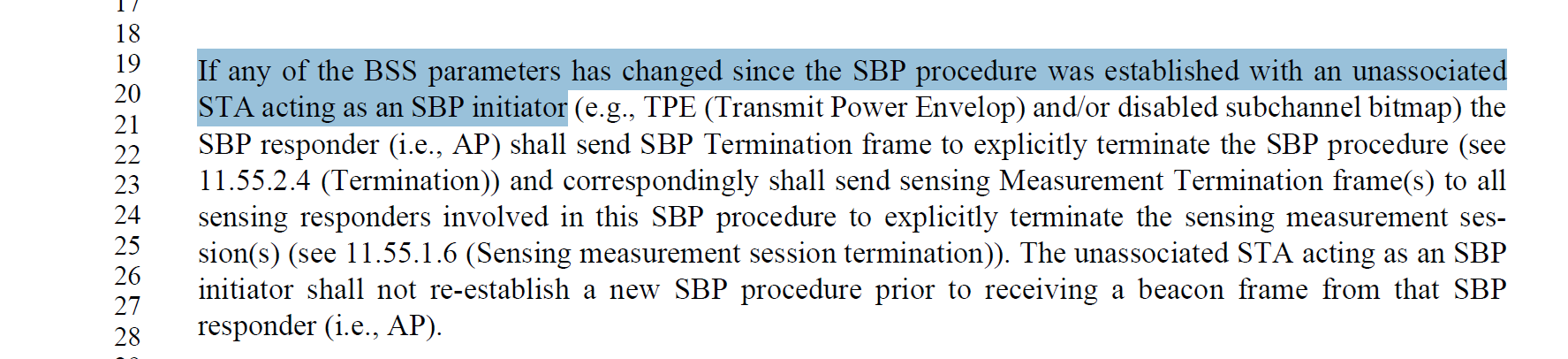 TGbf Editor:  Please revise the sentence starting at P170L29 of Clause 11.55.2.4  of D3.0 as follows.Discussion 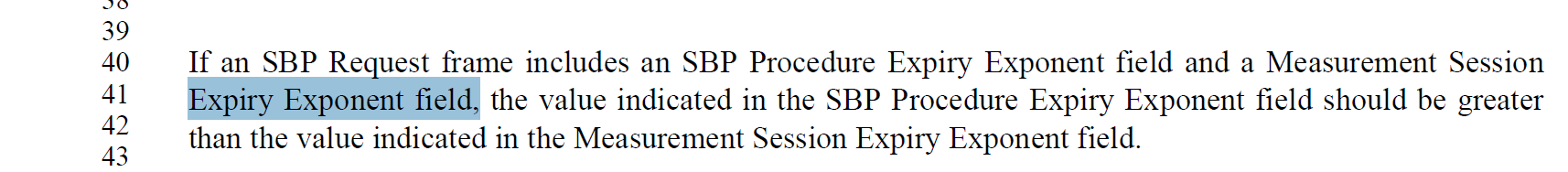 Discussion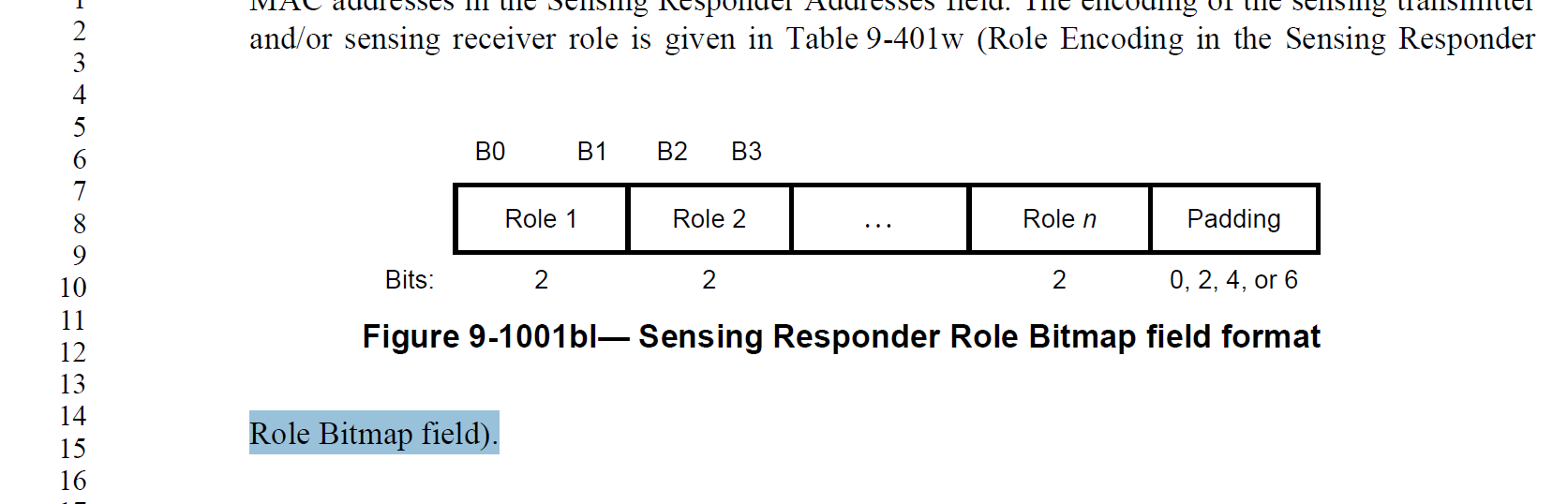 TGbf Editor:  Please revise the sentence starting at P81L3 of Clause 9.4.2.322  of D3.0 as follows  The encoding of the sensing transmitter and/or sensing receiver role is given in Table 9-401w (Role Encoding in the Sensing Responder 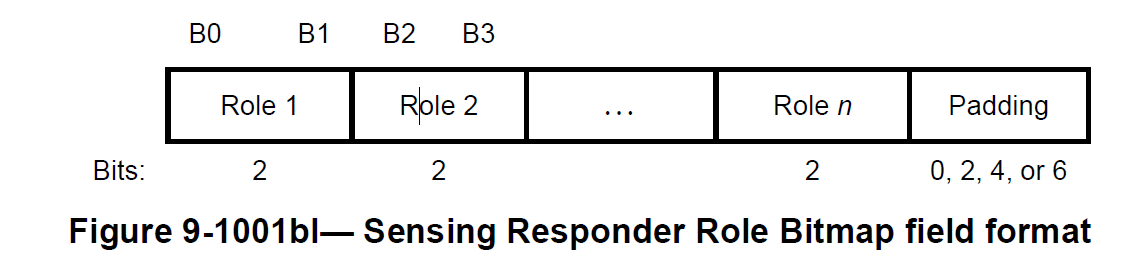 Discussion 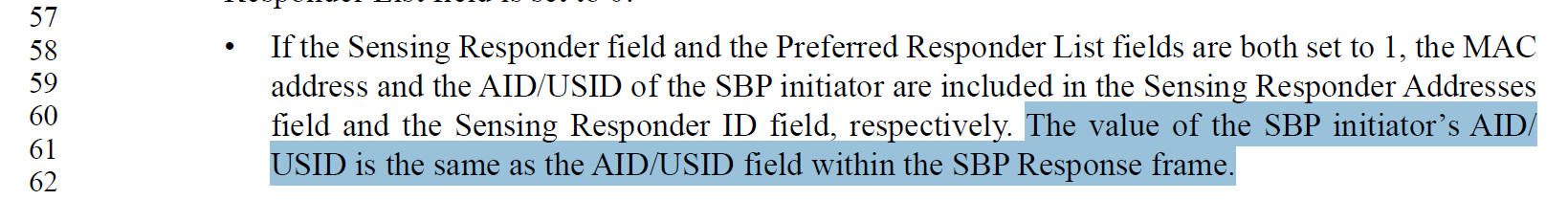 TGbf Editor:  Please revise the sentence starting at P81L61 of Clause 9.4.2.322  of D3.0 as followsIf the Sensing Responder field and the Preferred Responder List fields are both set to 1, the MACaddress and the AID/USID of the SBP initiator are included in the Sensing Responder Addressesfield and the Sensing Responder ID field, respectively. TGbf Editor:  Please revise the sentence starting at P117L20 of Clause 9.6.7.59  of D3.0 as follows Octets: 1                           1                        1                          2                            1                           2Figure 9-1198k—(Protected) SBP Response frame Action field formatTGbf Editor:  Please revise the sentence starting at P117L60 of Clause 9.6.7.59  of D3.0 as followsThe AID/USID field is defined in 9.4.1.8 (AID field). If the Status Code field is equal to SUCCESS and if the requesting non-AP STA is associated with the AP, the AID/USID field is set to the requesting non-AP STA’s AID. If the Status Code field is equal to SUCCESS and if the requesting non-AP STA is not associated with the AP, the AID/USID field is set to the requesting non-AP STA’s USID. If the Status Code field is not equal to SUCCESS, the AID/USID field is reserved.TGbf Editor:  Please revise the sentence starting at P165L6 of Clause 11.55.2.2  of D3.0 as followsIf the Status Code field within the SBP Response frame is equal to SUCCESS, the SBP Response frame shall include a AID/USID field that specifies the AID/USID assigned to the SBP initiator.Discussion 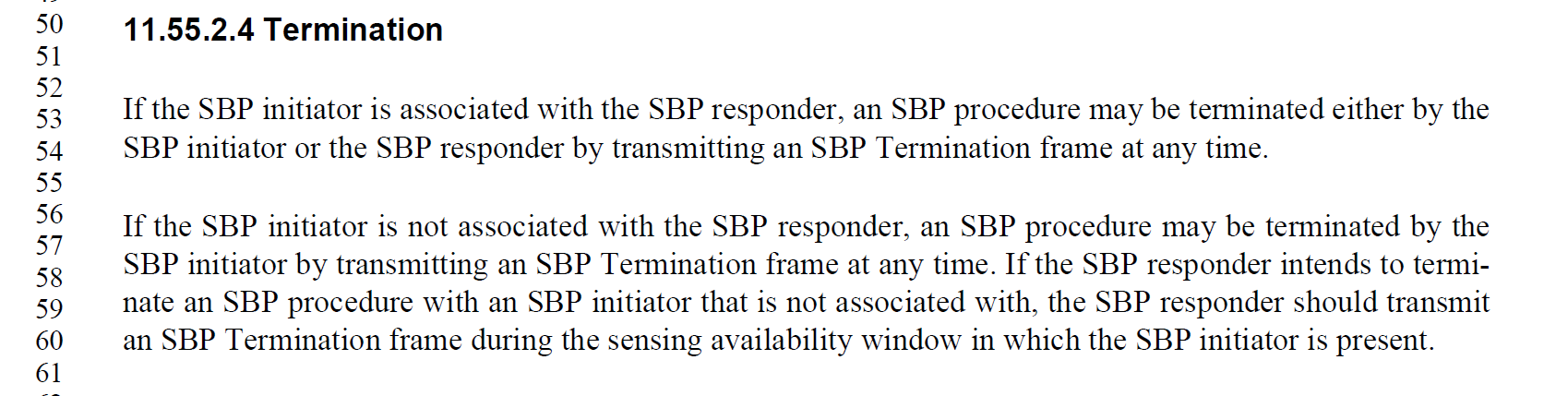 Discussion 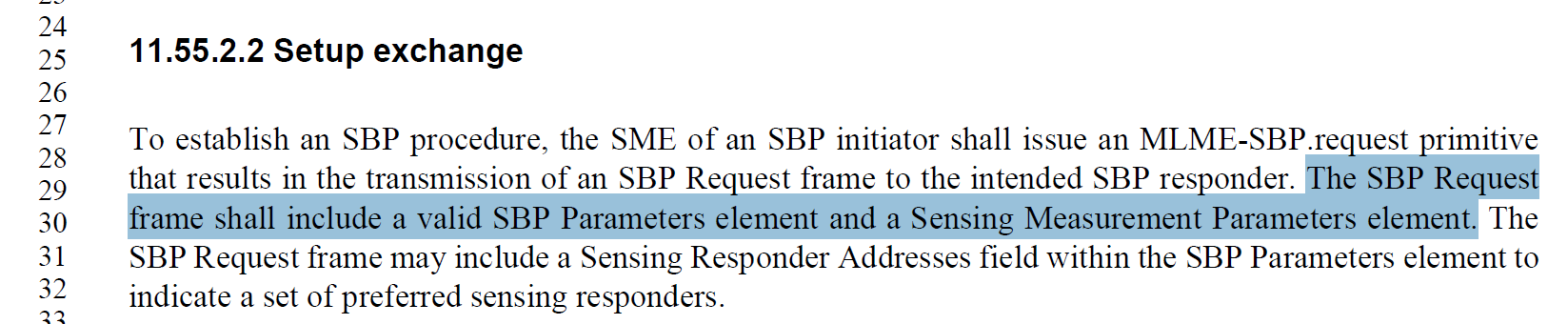 SP: Do you support the resolution to the following 6 CIDs and to incorporate the changes proposed in IEEE 802.11-24/0217r0 to the latest 11bf draft for the following CIDs: 4086 4307 4007 4009 4053 4047?CR for SBP part2 in LB 281CR for SBP part2 in LB 281CR for SBP part2 in LB 281CR for SBP part2 in LB 281CR for SBP part2 in LB 281Date:  2024-01-26Date:  2024-01-26Date:  2024-01-26Date:  2024-01-26Date:  2024-01-26Author(s):Author(s):Author(s):Author(s):Author(s):NameAffiliationAddressPhoneemailXiandong DongXiaomidongxiandong@xiaomi.comCIDCommenterClausePageCommentProposed ChangeResolution4086Xiandong Dong11.55.2.4170.21The SBP responder (AP) can only send either the SBP termination frame or the sensing Measurement termination frame in the AVW to the U-STA which is the SBP initiator and also as a sensing responder, whichever comes first, please add a note for the statement.as in commentRevise See proposed change below in <DCN11-24/0217r0>.CIDCommenterClausePageCommentProposed ChangeResolution4307Fumihide Goto11.55.2.2164.41It is understandable of the meaning of "the value indicated in the SBP Procedure Expiry Exponent field should be greaterthan the value indicated in the Measurement Session Expiry Exponent field" But there are no error procedures.It is better to  define error procedure such as "If the Measurement Session Expiry Exponent is greater than SBP Procedure Expiry Exponent, The Status Code field within theSBP Response frame shall be set to REQUEST_DECLINED"Reject The value is naturally set by the SBP initiator or the SBP responder, not belongs to the setting condition of the error status.CIDCommenterClausePageCommentProposed ChangeResolution4007Chaoming Luo9.4.2.32281.14Format issue, the words "Role Bitmap field)." should be put before the figure.As in commentreviseSee proposed change below in <DCN11-24/0217r0> CIDCommenterClausePageCommentProposed ChangeResolution4009Chaoming Luo9.4.2.32281.61A better wording is needed.The sentence's intention is to say the value of one field is the same with another field, but the text does not clearly reveal it.Change to "The value of AID/USID field corresponding to the SBP initiator in the SensingResponder IDs field is the same as the AID/USID field within the SBP Response frame."And it may be even better to change the "AID/USID" field in the SBP Response frame to "SBP Initiator AID/USID" field.ReviseSee proposed change below in <DCN11-24/0xxxxr0>CategoryPublic Action/Protected Dualof Public ActionDialogTokenStatusCodeMeasurementSession IDIndicationAID/USIDCIDCommenterClausePageCommentProposed ChangeResolution4053Chaoming Luo11.55.2.4169.52A better wording is needed to make it easier to read.Change the two paragraphs to:An SBP procedure may be terminated by theSBP initiator by transmitting an SBP Termination frame at any time.An SBP procedure may be terminated by theSBP Responder by transmitting an SBP Termination frame at any time, if the SBP initiator is associated with the SBP responder. If the SBP responder intends to terminate an SBP procedure with an SBP initiator that is not associated with, the SBP responder should transmit an SBP Termination frame during the sensing availability window in which the SBP initiator is present.Accept CIDCommenterClausePageCommentProposed ChangeResolution4047Chaoming Luo11.55.2.2164.29The sentence "The SBP Request frame shall include a valid SBP Parameters element and a Sensing Measurement Parameters element." does not give much information, since we have detailed text saying how to set the fields.Remove the commented sentence.Accept 